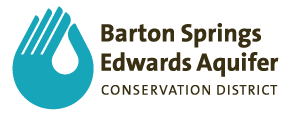 NOTICE OF MEETING OF THE
BARTON SPRINGS EDWARDS AQUIFER CONSERVATION DISTRICT BOARD OF DIRECTORS Thursday, December 2, 2021	4:30 PM	 IN-PERSONNotice is given that a Special Called Meeting of the Board of Directors of the Barton Springs/Edwards Aquifer Conservation District will be held at the District office, located at 1124 Regal Row, Austin, Texas, on Thursday, December 2, 2021, commencing at 4:30 p.m. for the following purposes, which may be taken in any order at the discretion of the Board.  Note:  The Board of Directors of the Barton Springs/Edwards Aquifer Conservation District reserves the right to meet in Executive Session at any time during the course of this meeting to discuss any of the matters listed on this agenda, as authorized by the Texas Government Code Sections §551.071 (Consultation with Attorney), 551.072 (Deliberations about Real Property), 551.073 (Deliberations about Gifts and Donations), 551.074 (Personnel Matters), 551.076 (Deliberations about Security Devices), 551.087 (Economic Development),  418.183 (Homeland Security).  No final action or decision will be made in Executive Session.1.	Call to Order.2.	Citizen Communications (Public Comments of a General Nature).3.	Administer the oath of office, sworn statement and approval of bond for Lily Lucas, the newly appointed Director for Precinct 3.4.	Conduct interviews of final candidates for the General Manager position.5. 		Discussion and possible action on the appointment, employment, evaluation, reassignment, duties, discipline, or dismissal of the General Manager, including but not limited to, conducting interviews of candidates for the General Manager position.6.	Adjournment.